Forslag til mal for handlingsplaner for iverksettelse av Misjonssambandets strategi for 2022-32 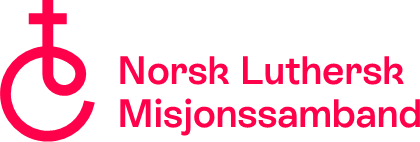 for virksomhet i Norge InnledningGeneralforsamlingen 2022 for Norsk Luthersk Misjonssamband og Misjonssambandet Ung sitt landsmøte vedtok felles strategi for hele sin virksomhet for perioden 2022 – 2032. Strategien gir føringer som angår alle aktiviteter og nivå knyttet til Misjonssambandet. I arbeidet med å iverksette strategien ønsker hovedstyret at målsettingene for Misjonssambandet løftes på alle nivå i organisasjonen.  Arbeidet gjøres for å iverksette strategien er en mulighet i alle enheter og nivå av Misjonssambandets virksomhet til å skape bevissthet og motivasjon for hovedmålet for Misjonssambandets virksomhet. Skal den overordnede strategien som omfatter så ulike virksomhetsområder på ulikt nivå og ulik størrelse, og i tillegg strekker seg over ti år få en reell betydning, må det lages handlingsplaner. Hovedstyret ber alle enheter, misjonsfellesskap og virksomheter om å utarbeide handlingsplaner med konkrete målsettinger og prioriteringer for en kortere periode. Regionene i Norge bes om å lage handlingsplaner som det rapporterer på de sju satsingsområdene til neste generalforsamling for perioden 2022-2024. De sju målene i strategien er bibelske verdier og frukter i kristent liv og derfor har hovedstyret et sterkt ønske om at forsamlinger, foreninger og smågrupper bruker strategien aktivt. Dette dokumentet er et forslag til prosess og en enkel generell skisse for hvordan en slik handlingsplan kan se ut.  Med tilpasninger kan den brukes over alt i Misjonssambandets virksomhet. Bibelen og hovedmålene De sju målene i strategien er forankret i Bibelen og Misjonssambandets grunnregler §1: «Misjonssambandet har til formål å utbre Guds rike. Derfor vil vi forkynne evangeliet og fremme ansvar for misjon nasjonalt og internasjonalt.» At Guds Ord tilskynder det som uttrykkes i strategimålene, er både til inspirasjon og veiledning for kristne som enkeltmennesker og for en virksomhet som Misjonssambandet hvor Bibelen er basis. Og er en viktig del av selve begrunnelsen for målene. Her følger noen bibelhenvisninger for hvert av de syv. I en prosess anbefales en refleksjon på bakgrunn Bibelen om HVORFOR.  En refleksjon over hvorfor disse målene er viktig er avgjørende både for å «eie» målene, og for å motiveres for de krevende spørsmålene om HVA, HVORDAN, HVEM og NÅR som selve handlingsplanen må gi svar på.  Evangeliet til de unåddeBibel: Luk 24:46-48, Mark 16:15,  Rom 10:13-17, Rom 15:20, Ef 2:12, Apg 4:12, målet Op7:9 
Eksempler fra Jesu og apostlenes liv?
Ressurslink: Joshua Project: People Groups of the World | Joshua ProjectEvangeliet til neste generasjonBibel: 5 Mos 4:9-10, og 6,6:9,2. Tim 1:5, Mark 10:13-16, Apg 16:15 og Matt 28:19-20. 
Hvorfor de unge?  Ordsp 22:6Tjen hverandreBibel:  Kol  3:16:17, 1.Pet 4:10, 1 Kor 12, Gal 5:13, Hebr. 10:23-25.Elsk din nesteBibel: 2 Mos 22:22-23, 5 Mos 14:28-29 Gal 2:10. Matt 9:35-38, Luk 10:27-37, 3 Mos 19:18, Hebr 13:2. Gjør disiplerBibel: Matt 28:18-20, 2. Tim 2:2Nyskapende formidlingBibel:   Apg 4:20, 8:4–25, 10:28–35, 17:16–34)Ansvarlig forvaltningBibel: 1 Mos 1, 26:31, Salme 8, 1 Tim 6:6, Matt 25:14-30 Vedtatt hovedmål med satsingsområder og underpunktMisjonssambandets hovedmål å nå nye mennesker med evangeliet, og å gjøre dem til disipler – både nasjonalt og globalt. For at det skal skje har generalforsamlingen vedtatt sju satsingsområder, med en forklarende setning om hva eller hvordan Misjonssambandet vil gjøre for at dette skal skje.  Under følger noen underpunkt (kulepunktene) som konkretiserer hvordan det kan skje. Alle underpunktene er ikke aktuelle for alle, men alle kan sette seg mål og prioritere noe under hvert satsingsområde.  Eller en omformulerer/finner noe som uttrykker hvordan/hva en vil gjøre for å bidra for å virkeliggjøre satsingsområde i sin avdeling, misjonsfellesskap eller virksomhet. Hele strategidokumentet finnes på nlm.no.   Evangeliet til de unåddeVi vil forkynne evangeliet i Norge og internasjonalt, slik at alle får mulighet til å høre det og ta imot Jesus som frelser og herre.Hvordan:kalle, utruste og sende mennesker til urbane områder med få kristne for å være vitner og plante kristne fellesskap.prioritere en større del av ansattressursene inn mot de minst nådde folkegruppene i verden.  samarbeide med partnere for å nå nye folkegrupper. oversette Bibelen til nye språk.Evangeliet til neste generasjonVi vil at alle barn og unge skal ha mulighet til å høre om og ta imot Jesus.Hvordan:arbeid blant barn og unge skal prioriteres når det gjøres nye ansettelser, og bør vernes hvis det må gjøres nedbemanning.styrke barne- og ungdomsarbeidet og legge til rette for frivillig engasjement. styrke arbeidet blant unge voksne utruste foreldre til trosopplæring i hjemmet. bygge relasjoner til, og dele evangeliet med, barn og unge i våre nabolag. bidra til å bevare troen i barne- og ungdomsårene og gjennom viktige overgangsfaser i livet.Tjen hverandreVi vil bygge sterke, inkluderende og varme fellesskap.Hvordan:bønnen, ordet og sakramentene skal være hovedsak i våre fellesskap.alle forsamlinger skal ha et tilbud om små og store relevante møtepunkt for alle generasjoner. vise omsorg og hjelpe hverandre til å leve og vokse i den kristne tro gjennom å tjene hverandre med våre nådegaver.bidra til at det bygges relasjoner mellom mennesker i ulike generasjoner og livssituasjoner.styrke relasjonen mellom utsendingene og fellesskapene i Norge.det skal alltid være plass til flere i våre fellesskap.Elsk din nesteVi vil vise diakonal omsorg og gjestfrihet.Hvordan:bli kjent med, be for og vise omsorg for menneskene rundt oss.forsamlinger bør ha et flerkulturelt arbeid.ha en plan for å vise omsorg for mennesker i nærmiljøet.hjelpe mennesker ut av ensomhet, fattigdom, undertrykkelse og urettferdighet.Gjør disiplerVi vil utruste mennesker til å følge Jesus og lære dem å holde alt han har befalt.Hvordan:gi livsnær bibelundervisning og teologisk opplæring for alle generasjoner og målgrupper.utruste hverandre til å dele evangeliet i våre relasjoner • utvikle planer og ressurser for trosopplæring og ledertrening i fellesskapene og i hjemmetlegge til rette for bruk av sunt trosforsvar for å møte utfordrende spørsmål om kristen tro og tenkning.samarbeide med våre utdanningsinstitusjoner, og ikke minst Fjellhaug internasjonale høgskole (FIH), med tanke på utrustning og utdanning til tjeneste i Misjonssambandet.Nyskapende formidlingVi vil stadig søke nye muligheter for å forkynne evangeliet.Hvordan:forkynne evangeliet på en relevant måte ved å bruke kunnskap om målgruppe, samfunnstrender og aktuelle livssyn.utruste mennesker til deltakelse på ulike arenaer for å sikre at det finnes en kristen stemme i mangfoldet.nytte eksisterende og ny teknologi for å nå nye områder og befolkningsgrupper.dele og tilpasse ressurser til gjensidig berikelse, også på tvers av landegrenser.Ansvarlig forvaltningVi vil vise omsorg for hele mennesket og skaperverket.Hvordan:verne om menneskeverdet fra unnfangelse til en naturlig død og tilrettelegge arbeidet vårt for mennesker med ulike behov.holde frem måtehold og nøysomhet som gode verdier og forvalte skaperverket til beste for vår neste og for kommende generasjoner.skape engasjement for og forpliktelse til givertjeneste • se til at ansatte og frivillige medarbeidere får utføre sin tjeneste på en bærekraftig måte.ta hensyn til klima og miljø i driften av institusjoner, forsamlinger og arrangementer.sikre rekruttering av frivillige og ansatte i hele organisasjonen.ta vare på gode relasjoner med samarbeidskirker på gamle og nye misjonsfelt.HandlingsplanMisjonssambandets overordnede strategi for hele organisasjonens virksomhet må konkretiseres i enhver sammenheng dersom det skal bli noe mer enn uforpliktende intensjoner. Derfor oppfordres enhver sammenheng i Misjonssambandet til å utarbeide en handlingsplan. I handlingsplanen konkretiseres mål, aktiviteter og handlinger det prioriteres ressurser til for å oppnå målene en setter seg for perioden. En handlingsplan som er forankret, vedtatt og sammenhengen «eier» er både med å samle og et redskap i ledelse av arbeidet. For å iverksette strategien generalforsamlingen vedtok sommeren 2022 for de neste ti årene, bør målene, aktivitetene og handlingene i handlingsplanen knyttes til satsingsområdene i vedtatt strategi.  For overordnede eller større enheter med mange aktiviteter vil en handlingsplan kunne ha ett hovedpunkt for hver aktivitet/eller ansvarsområde som hver for seg refererer til noen eller alle sju satsingsområdene i strategien. Avsnitt  4.1 er en skisse på en slik inndeling (i en region).   For en mindre enhet, lokalt arbeid eller virksomhet med ett smalere fokus anbefales å strukturere handlingsplanen til de sju hovedsatsingsområdene i Misjonssambandets strategi.  Se pkt. 4.2.  For de sju regionene i Norge og avdelinger i Misjonssambandet som rapporterer til hovedstyret og generalforsamlingen vil handlingsplaner som samsvarer med satsingsområdene i strategien lette rapporteringen.  Strategien for generalforsamlingen er vedtatt for perioden 2022-2032.  En handlingsplan vil over så lang tid måtte fornyes, justeres og revideres i flere ganger i perioden mens strategien er den samme.  Misjonssambandet sine sju regioner i Norge bes rapportere til hver generalforsamling på strategiens hovedpunkter.  Hvordan regionene vil be om rapport fra de forskjellige delene av arbeidet i regionen må regionene vurdere.  Uansett bes regionene oppfordre til at handlingsplaner blir utarbeidet i de ulike delene av arbeidet.  Overordna eller større enheter – med flere aktiviteter/ansvarsområder. For regioner, større forsamlinger eller enheter som har et overordnet ansvar for flere definerte aktiviteter eller ansvarsområder vil det være hensiktsmessig å dele handlingsplanen inn på ulike aktiviteter og ansvarsområder.  Da kan en uttrykke visjonen for aktivitet/ansvarsområdet på en måte som relaterer seg til målene i Misjonssambandets mål og konkretisere realistiske mål kommende periode for hver aktivitet/ansvarsområde med de ressursene en kan prioritere.   Under de forskjellige aktivitetene/ansvarsområdene føres hvilke overordnet mål aktiviteten/området bidrar til, og et konkret mål for den aktuelle aktivitet/ansvarsområde.  I avsnitt 5 oppfordres til å lage en oversikt over ressurser en disponerer.  Ressurser vil være avgjørende for både hva som prioriteres eller nedprioriteres.  En vurdering av ressursene en ser for seg å disponere i perioden handlingsplanen gjelder, er viktig i en sammenheng hvor vi heldigvis vil mye. Eksempelvis er avgjørende ressurser i Misjonssambandets virksomheter frivillige, ansatte og økonomi. Men ulike virksomheter har ulike ressurser de må ta hensyn til. For en region i Misjonssambandet kan en handlingsplan lages med en struktur som eksempelet nedenfor. Det er urealistisk at alle aktiviteter/enheter skal ha med alle sju satsingsområdene i en kort periode. Men en region som en overordnet enhet bør samlet sett bidra på alle satsingsområdene.  Lokalt arbeidEvangeliet til de minst nåddeVi vil at kallet til å gi evangeliet til de minst nådde folkeslagene løftes i lokalt arbeid i regionen.  Evangeliet til neste generasjonVi vil øke innsatsen for at flere steder i regionen har lokalt barne- og ungdomsarbeid. Tjen hverandreVi vil gi …Elsk hverandreVi vil innen 2025 ………Gjør disiplerInnen xxxNyskapende formidlingxxxxxxxxxAnsvarlig forvaltningxxxxxxxxxLeirstederxxxxxxxxxxxxSkolerVi vil xxxxxxxxxBarnehagerVi vil styrke xxxxxxxxxxMindre enheter – med få ansvarsområderEksempel på enklere struktur på handlingsplan for et lokalt fellesskap eller virksomhet som ikke har overordnet ansvar for flere fokusområder/aktiviteter eller et smalere fokus. Det anbefales en struktur av handlingsplanen som refererer til hovedsatsingsområdene i Misjonssambandets strategi.  Under hvert av de sju satsingsområdene vurderes hvilke underpunkt (kulepunkt) i strategien en vil prioriterer i tabellen konkretiserer som mål. Evangeliet til de unådde Evangeliet til neste generasjon Tjen hverandre Elsk din neste Gjør disipler Nyskapende formidling Ansvarlig forvaltningRessurserRessurser er avgjørende for hva en kan få til. Handlingsplaner som ikke tar hensyn begrensningene ressursene en har representerer, blir ikke noe godt ledelsesverktøy og vil lett bli sett på som unyttig, eller i verste fall skape slitasje og frustrasjon.  En refleksjon og realistisk budsjett over ressurser gjennom disponible ressurser i nærmeste årene vil være en viktig øvelse både i mindre og større sammenhenger.  De fleste sammenhenger vil måtte vurdere hvilke ressurser de har i frivillige og ansatte.  Økonomi er viktig å skaffe seg en realistisk forventning(budsjett) over i lokalt arbeid. Og med Misjonssambandets ytremisjonskall vil en plan på hvor mye en kan bidra med til Misjonssambandets fellesprosjekt  - ytremisjon være viktig for organisasjonens planer. Ulike sammenhenger må også vurdere andre ressurser.   Med i handlingsplanen bør aktivitetene og målene en setter  seg vurderes mot ressursene. Det vil også bidra til en nødvendig prioritering. FrivilligeHvilke frivillige ressurser har vi? Ulike talenter og nådegaver. 
Hvor mange frivillige – når kan de være med. AnsatteMisjonssambandets i lokalt arbeid bæres i hovedsak av frivillige. Ansatte er likevel en stor og viktig ressurs.  Kva kan vi bære økonomisk. Hvem? Hva?....Økonomi En plan for økonomiske ressurser: En oversikt over gaver/inntekter
En oversikt over utgifter
En oversikt over bidrag til Misjonssambandets fellesprosjekt…Om 10 år?I en 10 års strategi vil en måtte gjøre mange justeringer og ulike prioriteringer underveis.  Det har likevel en stor verdi å spørre seg med bakgrunn i de sju satsingsområdene: Hvo er vi om ti år? Kan det uttrykkes i noen setninger?Evangeliet til de unådde Vi vil ha xx utsendinger fra vår …xx av vår økonomi skal gå til MisjonssambandetEvangeliet til neste generasjon XxxxxxxxTjen hverandreXxxxxxxxElsk din neste XxxxxxGjør disipler XxxxxxNyskapende formidling XxxxxxxAnsvarlig forvaltning ZxxxXxxVedtatt i Generalsekretærens ledermøte 6.9.2022Mål Delmål TidsfristAnsvar - hvemGjennomført nårUtsendingene fra vår region ha god kontakt med 5 misjonsfellesskap i regionen Skaffe oversikt over utsendinger fra regionen31.12.22 AdmlederUtsendingene fra vår region ha god kontakt med 5 misjonsfellesskap i regionen Finne og avtale med lokale misjonsfellesskap/forsamlinger 30.06.23Regional fellesskapsutviklerMål Delmål TidsfristAnsvar - hvemGjennomført nårMål Delmål TidsfristAnsvar - hvemGjennomført nårMål Delmål TidsfristAnsvar - hvemGjennomført nårMål Delmål TidsfristAnsvar - hvemGjennomført nårMål Delmål TidsfristAnsvar - hvemGjennomført nårMål Delmål TidsfristAnsvar - hvemGjennomført nårMål Delmål TidsfristAnsvar - hvemGjennomført nårMål Delmål TidsfristAnsvar - hvemGjennomført nårMål Delmål TidsfristAnsvar - hvemGjennomført nårMål Delmål TidsfristAnsvar - hvemGjennomført nårMål Delmål TidsfristAnsvar - hvemGjennomført nårstyrke barne- og ungdomsarbeidet og legge til rette for frivillig engasjement. Avklare om det finnes frivillige drive «minisang». 1.11.2022Styrelederstyrke barne- og ungdomsarbeidet og legge til rette for frivillig engasjement. Etablere ledergruppe og planlegge oppstart av minisang. 31.12.2022Nestleder og Petrautruste foreldre til trosopplæring i hjemmet. Planlegge, invitere og gjennomføre «tro i hjemmet samling» for barneforeldre i forsamlingen01.02.2023Gunda og SigvartMål Delmål TidsfristAnsvar - hvemGjennomført nårMål Delmål TidsfristAnsvar - hvemGjennomført nårMål Delmål TidsfristAnsvar - hvemGjennomført nårMål Delmål TidsfristAnsvar - hvemGjennomført nårMål Delmål TidsfristAnsvar - hvemGjennomført når